ΑΝΑΚΟΙΝΩΣΗ  ΔΙΕΞΑΓΩΓΗΣ  ΣΥΝΟΔΕΥΤΙΚΩΝ ΔΡΑΣΕΩΝ ΤΟΥ ΤΕΒΑΠ.Ε. ΣΕΡΡΩΝΕταίρος: ΔΗΜΟΣ ΕΜΜΑΝΟΥΗΛ ΠΑΠΠΑΔημοτική Ενότητα Εμμανουήλ ΠαππάΟ Δήμος Εμμανουήλ Παππά σε συνεργασία με την Περιφέρεια Κεντρικής Μακεδονίας , στα πλαίσια των συνοδευτικών δράσεων του ΤΕΒΑ θα πραγματοποιήσει προβολή εκπαιδευτικού και οπτικοακουστικού υλικού, 
τη Δευτέρα 19/12/2022 , στην  Αίθουσα Πολλαπλών Χρήσεων του Δημοτικού Σχολείου στο Νέο Σούλι . Θα πραγματοποιηθεί προβολή των εξής ταινιών: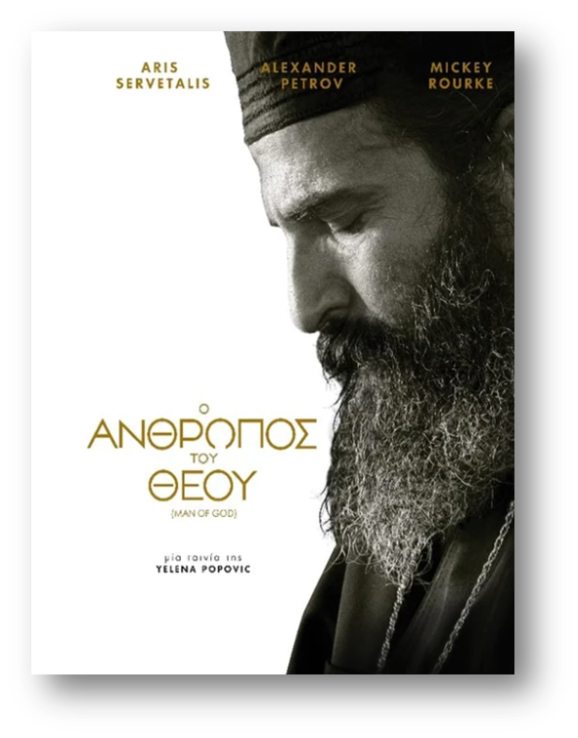 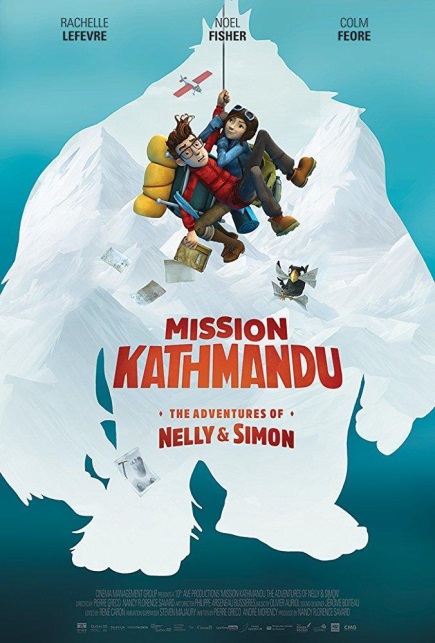 Στόχος της συγκεκριμένης δράσης είναι να ψυχαγωγήσει τους ωφελούμενους του ΕΠ ΤΕΒΑ, προβάλλοντας αγαπημένες ταινίες για όλη την οικογένεια, μιας και πολλές φορές η πρόσβαση τους σε ψυχαγωγικές δραστηριότητες είναι περιορισμένες. Θα μοιραστούν ατομικά νερά, χυμοί και σνακ.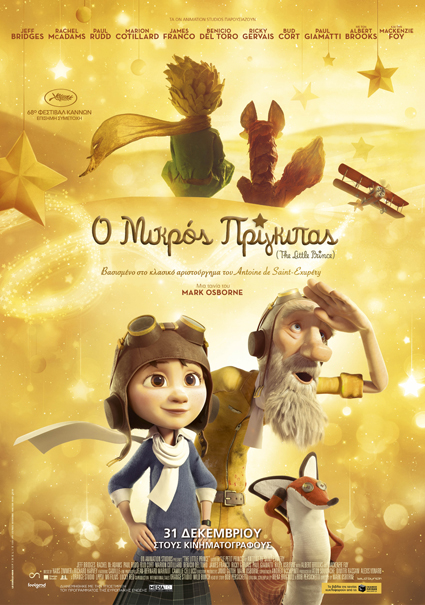 Για την συμμετοχή σας στις παραπάνω εκδηλώσεις απαιτείται ΑΜΚΑ.Παρακαλούμε να δηλώσετε συμμετοχή εγκαίρως.Επικοινωνήστε τηλεφωνικά ή στείλτε μήνυμα με τα στοιχεία σας στα:Στοιχεία Επικοινωνίας:από σταθερό (χωρίς χρέωση) : 8001001770από κινητό: 6907650399
Email: teva.ypostiriksi@gmail.com Facebook : «TEBA Συνοδευτικές Δράσεις ΠΚΜ» ή πατήστε εδώ:   https://rb.gy/x7bjal                     «Δήμος Εμμανουήλ Παππά ΤΕΒΑ ΠΚΜ Συνοδευτικά» ή πατήστε εδώ:   http://bitly.ws/xBWL Instagram : @teva.draseisΉ επικοινωνήστε με τις κατά τόπους υπηρεσίες που υποβάλατε την αίτησή σας στο ΤΕΒΑ.